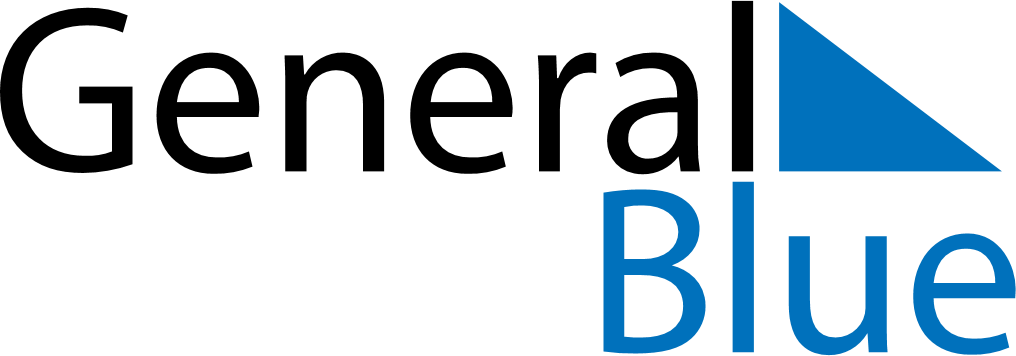 June 2024June 2024June 2024June 2024June 2024June 2024June 2024Bakers Hill, Western Australia, AustraliaBakers Hill, Western Australia, AustraliaBakers Hill, Western Australia, AustraliaBakers Hill, Western Australia, AustraliaBakers Hill, Western Australia, AustraliaBakers Hill, Western Australia, AustraliaBakers Hill, Western Australia, AustraliaSundayMondayMondayTuesdayWednesdayThursdayFridaySaturday1Sunrise: 7:05 AMSunset: 5:18 PMDaylight: 10 hours and 12 minutes.23345678Sunrise: 7:06 AMSunset: 5:17 PMDaylight: 10 hours and 11 minutes.Sunrise: 7:06 AMSunset: 5:17 PMDaylight: 10 hours and 10 minutes.Sunrise: 7:06 AMSunset: 5:17 PMDaylight: 10 hours and 10 minutes.Sunrise: 7:07 AMSunset: 5:17 PMDaylight: 10 hours and 10 minutes.Sunrise: 7:07 AMSunset: 5:17 PMDaylight: 10 hours and 9 minutes.Sunrise: 7:08 AMSunset: 5:17 PMDaylight: 10 hours and 8 minutes.Sunrise: 7:08 AMSunset: 5:17 PMDaylight: 10 hours and 8 minutes.Sunrise: 7:09 AMSunset: 5:17 PMDaylight: 10 hours and 7 minutes.910101112131415Sunrise: 7:09 AMSunset: 5:17 PMDaylight: 10 hours and 7 minutes.Sunrise: 7:10 AMSunset: 5:17 PMDaylight: 10 hours and 6 minutes.Sunrise: 7:10 AMSunset: 5:17 PMDaylight: 10 hours and 6 minutes.Sunrise: 7:10 AMSunset: 5:17 PMDaylight: 10 hours and 6 minutes.Sunrise: 7:11 AMSunset: 5:17 PMDaylight: 10 hours and 5 minutes.Sunrise: 7:11 AMSunset: 5:17 PMDaylight: 10 hours and 5 minutes.Sunrise: 7:11 AMSunset: 5:17 PMDaylight: 10 hours and 5 minutes.Sunrise: 7:12 AMSunset: 5:17 PMDaylight: 10 hours and 5 minutes.1617171819202122Sunrise: 7:12 AMSunset: 5:17 PMDaylight: 10 hours and 4 minutes.Sunrise: 7:12 AMSunset: 5:17 PMDaylight: 10 hours and 4 minutes.Sunrise: 7:12 AMSunset: 5:17 PMDaylight: 10 hours and 4 minutes.Sunrise: 7:13 AMSunset: 5:17 PMDaylight: 10 hours and 4 minutes.Sunrise: 7:13 AMSunset: 5:17 PMDaylight: 10 hours and 4 minutes.Sunrise: 7:13 AMSunset: 5:17 PMDaylight: 10 hours and 4 minutes.Sunrise: 7:13 AMSunset: 5:18 PMDaylight: 10 hours and 4 minutes.Sunrise: 7:14 AMSunset: 5:18 PMDaylight: 10 hours and 4 minutes.2324242526272829Sunrise: 7:14 AMSunset: 5:18 PMDaylight: 10 hours and 4 minutes.Sunrise: 7:14 AMSunset: 5:18 PMDaylight: 10 hours and 4 minutes.Sunrise: 7:14 AMSunset: 5:18 PMDaylight: 10 hours and 4 minutes.Sunrise: 7:14 AMSunset: 5:19 PMDaylight: 10 hours and 4 minutes.Sunrise: 7:14 AMSunset: 5:19 PMDaylight: 10 hours and 4 minutes.Sunrise: 7:14 AMSunset: 5:19 PMDaylight: 10 hours and 5 minutes.Sunrise: 7:14 AMSunset: 5:20 PMDaylight: 10 hours and 5 minutes.Sunrise: 7:14 AMSunset: 5:20 PMDaylight: 10 hours and 5 minutes.30Sunrise: 7:14 AMSunset: 5:20 PMDaylight: 10 hours and 6 minutes.